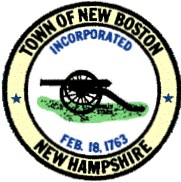 RULES AND REGULATIONSFOR THE USE OF THENEW BOSTON TRANSFER STATION AND RECYCLING CENTERMission Statement It is the responsibility of the New Boston Transfer Station to provide a means of disposal of solid waste generated by the residents of the Town of New Boston.It is also our responsibility to ensure that all Federal, State and Local policies are enforced.It is the objective of the staff to treat all residents fairly and equally.It is our responsibility to ensure that all residents are educated on the environmental and financial benefits of recycling and that the mandatory recycling policy is adhered to by all who use the facility.Trash and recyclables shall be accepted from New Boston residents and non-resident property owners only on Tuesdays, Thursdays from 9:00 Am to 6:00 PM and Saturdays 8:00 AM to 4:00 PM. Please arrive 15 minutes prior to scheduled closing times. Scales will close 30 minutes prior to scheduled closing time.The New Boston Transfer Station will adhere to State Laws referred to as Revised Statutes Annotated (RSA), as amended, local ordinances, contracts and any permits necessary to operate under NHDES permit #DES-SW-87-029. The Standard Operating Procedures of the facility will conform to the above.Resident vehicle permits are required to access the facility. Vehicle must be registered to the town of New Boston. Resident stickers can be obtained at the Transfer Station with proof of residency free of charge. Non-resident property owners or Company Vehicles will be issued a limited use sticker.All materials accepted at the New Boston Transfer Station MUST be generated in New Boston and becomes the property of the Town of New Boston.All trash and recyclables shall be placed in designated areas. These areas are marked with appropriate signage.Temporary permits may be obtained at the New Boston Town Hall. Contractors MUST present a temporary permit to dispose of New Boston generated demolition, debris and other fee base items. Residents using the facility shall observe the posted rules and regulations. Residents using the Transfer Station are under the jurisdiction of the attendants and shall comply with their direction.All drivers shall obey posted speed limits, crosswalks and traffic signs.New Boston is a Mandatory Recycling (1993) community. Residents, businesses and commercial waste haulers of the Town of New Boston, must separate the following recyclables from household or commercial waste.  These materials must be free of food waste and other contaminates and placed into designated areas. Dirty or unsorted recyclables may not be disposed into the solid waste hopper. A disposal fee will be assessed. Glass - Household glass and ceramic, cups, plates and pottery.                                     (No tile, windshield glass, toilets, mirrors or window glass.) See attendant.Aluminum Beverage Cans - beverage cans only.                                                              (No Aluminum foil, foil tins or pet food cans. These items can go in with tin cans.)Tin Cans – pet food cans, dry metal paint cans, empty aerosol cans and foil items. (Please rinse, labels are ok)Corrugated Cardboard – clean, dry, broken-down corrugated boxes.                                                   (Printed, colored, taped and stapled Cardboard accepted)Mixed Paper – Clean paper, junk mail, magazines, cereal boxes, books with covers removed, food boxes, paper packing material, and egg cartons, Shredded paper in a bag.  No freezer or refrigerator packaging (beer, soda, frozen food boxes) No foil coated, soiled or dirty paper.HDEP #2 – Opaque or solid plastic bottles only. Please remove caps. (No blister pack, yogurt, butter or motor oil containers).PET #1 – Clear or see-thru plastic bottles only. Please remove caps. The New Boston Transfer Station accepts Residentially Generated Universal Waste and reserves the right to refuse any materials that are deemed hazardous and may not be able to be managed or disposed of safely. The Transfer Station is not a hazardous waste facility and cannot store any such items. Assistance will be given for the proper disposal of paints, stains, gasoline, dirty oil, cleaning supplies, pool supplies and pesticides. Retail or commercial waste will not be accepted.                                                                                                                  Small Volume Residential Universal Waste Accepted: Motor oil – Must be in an oil recycling container or original container. Please notify if contaminated with water or antifreeze.Fluorescent lightbulbs.Rechargeable batteries and button cell batteriesAntifreezeAuto batteries (possible fee item) Enforcement – The Town of New Boston reserves the right to inspect for content of any materials brought to the Transfer Station to ensure compliance with vendor contracts, State of New Hampshire Solid Waste Rules and local ordinances and policy. At all times the Transfer Station management, staff and Solid Waste Advisory Committee will seek to educate as to the value of recycling and appropriate procedures for doing so. If however a resident or commercial hauler fails to comply with the procedures noted herein, Transfer Station management will follow the enforcement procedures listed below. All notices will be copied to the Town Administrator, in some cases making recommendations for corrective action.Residential Users – If a resident chooses not to comply with the Transfer Station Rules and Regulations and after several attempts by the staff to educate them and being given a copy of the recycling handout and explaining the proper recycling procedures, a verbal warning will be given and documented. Spot checks of subsequent loads will be used to determine better compliance. If compliance is still lacking a written warning will be given and documented. If a third offence occurs, the Transfer Station Manager will make a recommendation regarding loss of privileges to the Selectboard. Illegal dumping fees will be levied at the rate of one hundred and fifty dollars ($150.00) per occurrence.Commercial Solid Waste Haulers – Will be given a copy of the Rules and Regulations of the Transfer Station. A contract will be agreed upon and signed, stating they have read and will abide by them accordingly. If a commercial hauler chooses not to comply, a verbal warning will be given and documented. Upon a second offence a written warning will be issued, which may be accompanied by a fine or suspension of privileges or both. A third offence may result in the suspension of privileges to use the facility. Fines will be levied at the rate of one hundred and fifty dollars ($150.00) per occurrence. Transfer Station Revolving fund. This fund will be used to collect revenues from the sale of recyclables and fee-based item disposal. The revenues will be used to cover the cost of disposal, related trucking, general upkeep, leases, licenses, replacement of equipment and advancement of recycling. A current list of user fee disposal items will be listed on the Town of New Boston website under the Transfer Station page.  This is a nontax base user fee service. Fees will be adjusted to meet contract and market changes. Payment for service will be in the form of cash, local check or debit/credit card and due at the time of transaction.The New Boston Transfer Station will make every effort not to compete with local businesses and unnecessary duplication of service.Please Visit the Town of New Boston website https://www.newbostonnh.gov   Go to Departments; Transfer Station and explore for more detailed information, hours of operation, fee schedule and answers to FAQs.Amended and Approved by Board of Selectman – August 20, 2007Amended and Approved by Board of Selectman – May 7, 2012               Amended and Approved by Select Board                May 16, 2022